LYŽAŘSKÝ VÝCVIKOVÝ KURZ – sjezdové lyžování (Janské Lázně 2021)Termín: 17. 1. - 22. 1. 2021 (5 nocí)koná se za každého počasí (i bez sněhu), dle aktuální epidemiologické situaceMísto výcviku: SkiResort Svoboda nad Úpou, Krkonoše					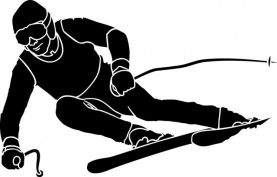 Místo ubytování:      Janské Lázně - Duncan                        				                      Lesní ulice 210         Janské Lázně, okres TrutnovCena kurzu: 2600,- Kč (ubytování, plná penze + pitný režim, doprava). Vleky – pětidenní jízdenka – cca 2000,-Kč /není  v ceně!/dle aktuálních cenZálohu 1300,- Kč je nutné zaplatit do 25. 10. 2020, doplatek 1300,-Kč do 20. 12. 2020.Bližší organizační pokyny (odjezd, příjezd) budou předány účastníkům před odjezdem (v týdnu od 11. 1. 2021). --------------------------------------------- zde odstřihnout ------------------------------------------------------ 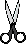 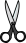  ZÁVAZNÁ P Ř I H L Á Š K APřihlašuji závazně svého syna (dceru) ____________________________________________žáka (žákyni) _____________třídy na lyžařský výcvikový kurz v termínu od 17. 1. do 22. 1. 2021v Janských Lázních (koná se za každého počasí (i bez sněhu), podle aktuální epidemiologické situaceSoučasné beru na vědomí, že do 25. 10. 2020 zaplatím zálohu 1300,- Kč a doplatek 1300,- Kč do 20. 12. 2020. Mému synovi /dceři byla nařízena dieta: _____________________________________________Datum:__________________ 		Podpis zákonného zástupce:_______________________